Ejecutamos el siguiente comando en la ruta  /home/automipoc/automic/server/bin/keytool -genkeypair -alias automicV21 -keyalg RSA -storetype PKCS12 -keypass changeit -storepass changeit -keystore httpsKeyfile.jks -validity 365 -keysize 2048 -dname "cn= eqslesautompoc, ou=Automic, o=Broadcom, l=Madrid, c=ES"Genera el keystore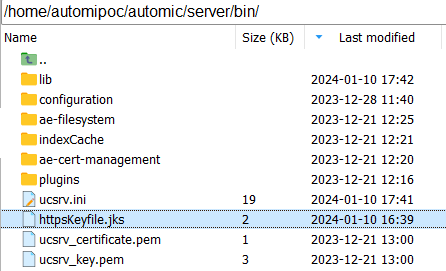 Actualizamos el fichero ucsrv.ini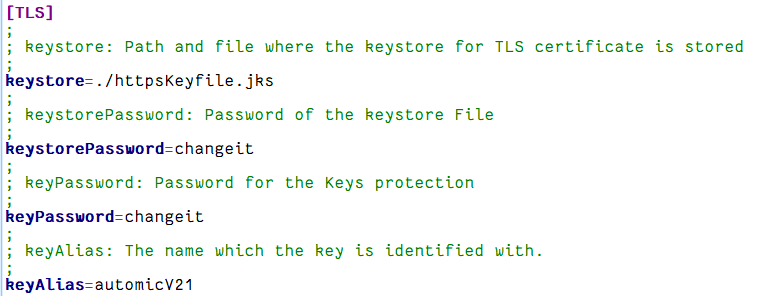 Actualizamos el fichero uc4config.xml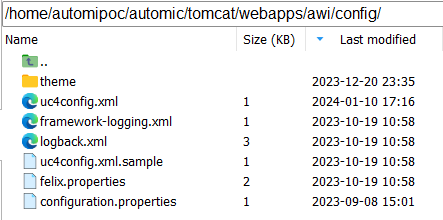 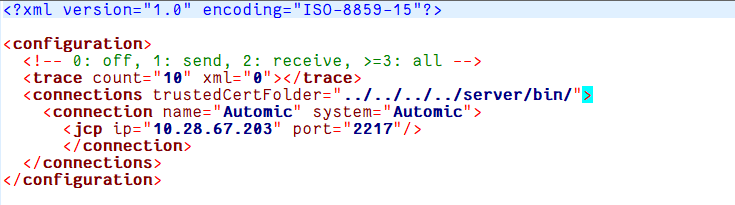 Ejecutamos desde ServiceManager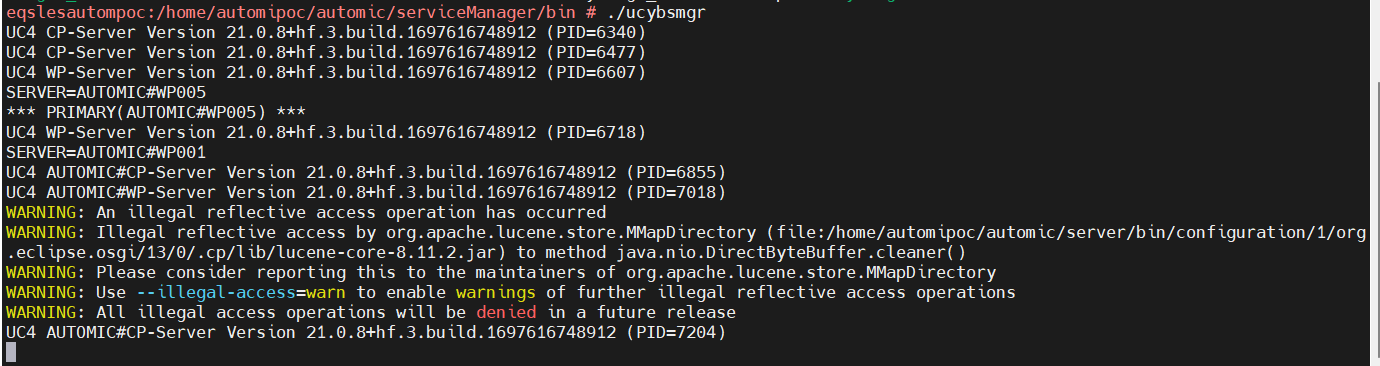 Revisamos log de ServiceManager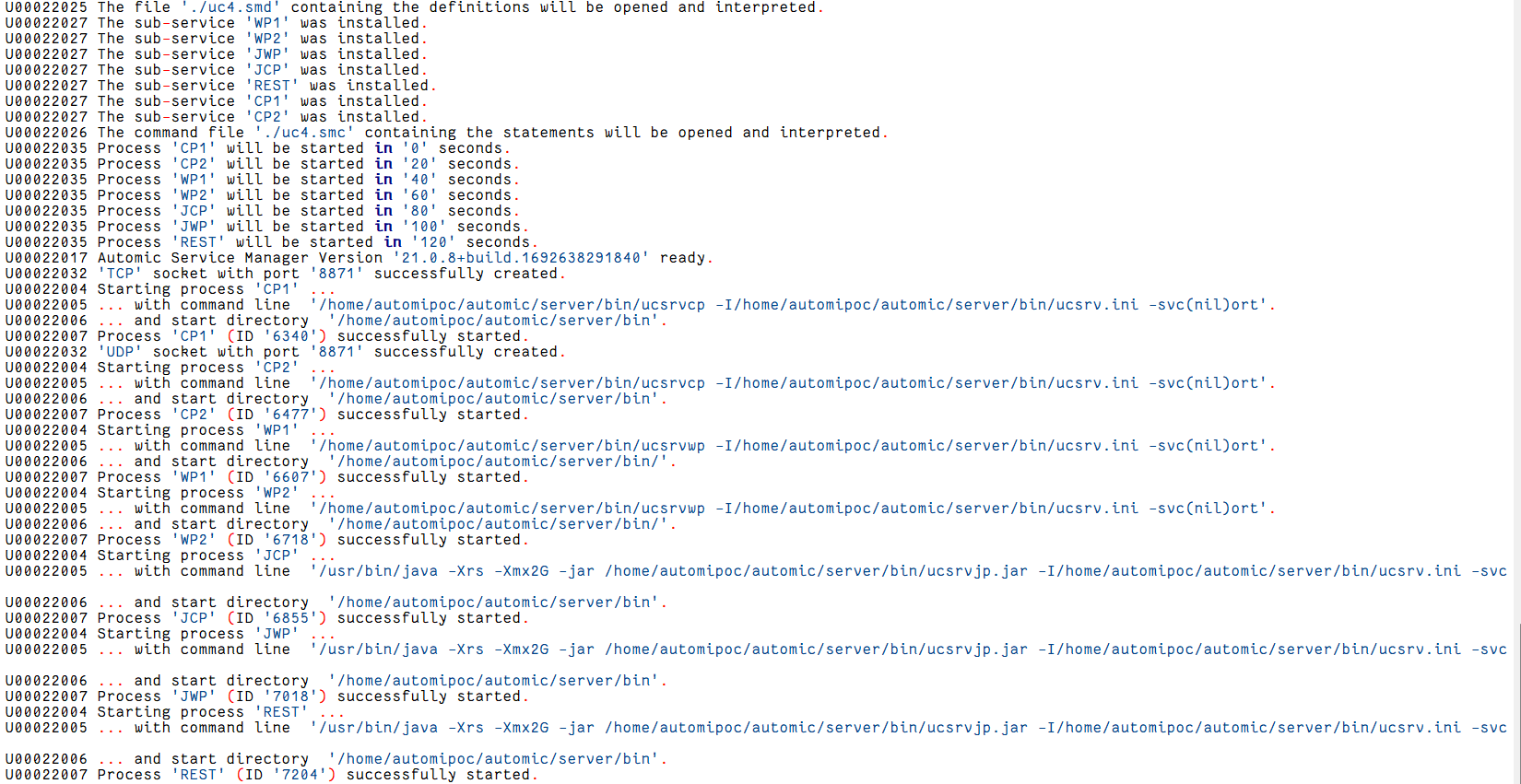 Log de proceso WP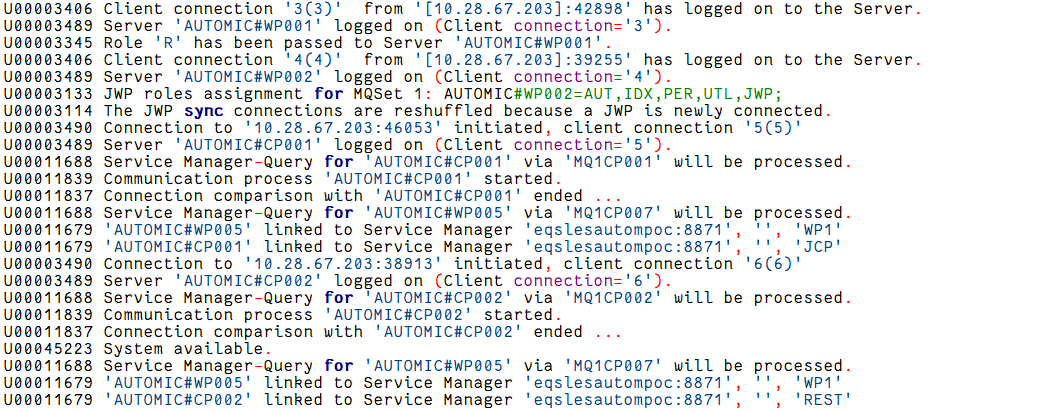 Log de proceso CP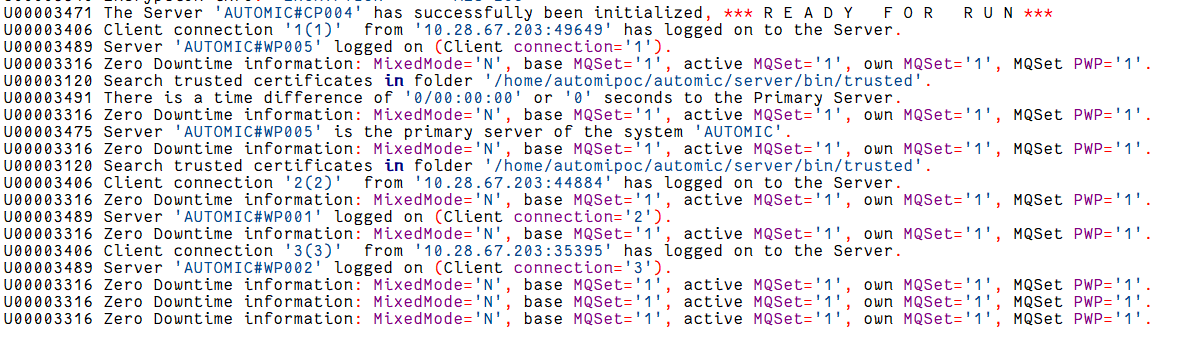 Log de proceso JWP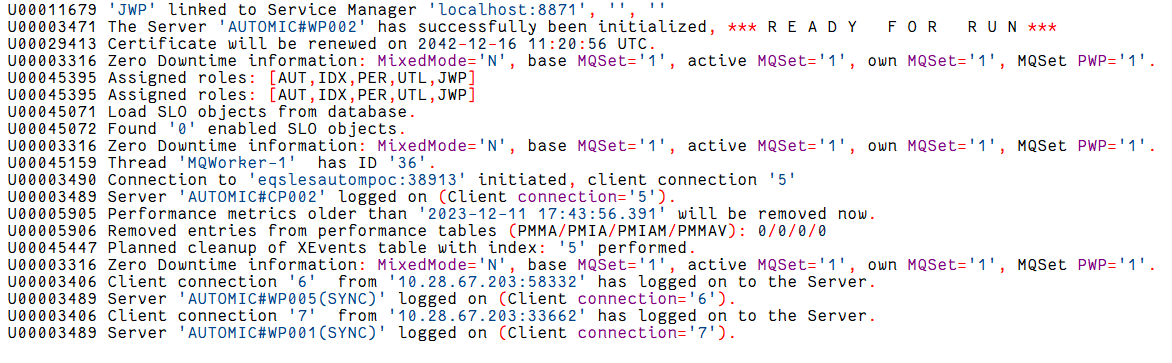 Log de proceso JCP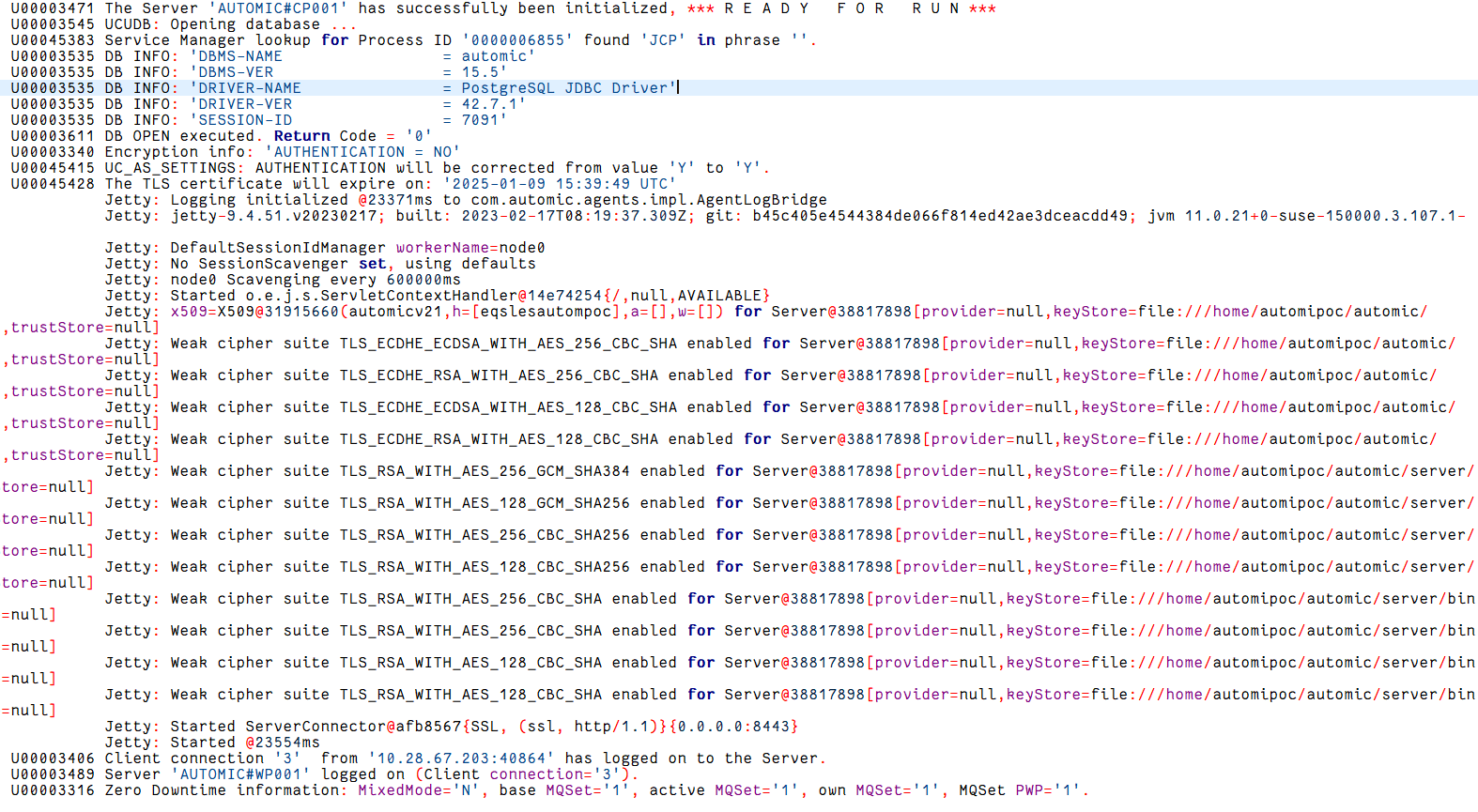 Log de proceso REST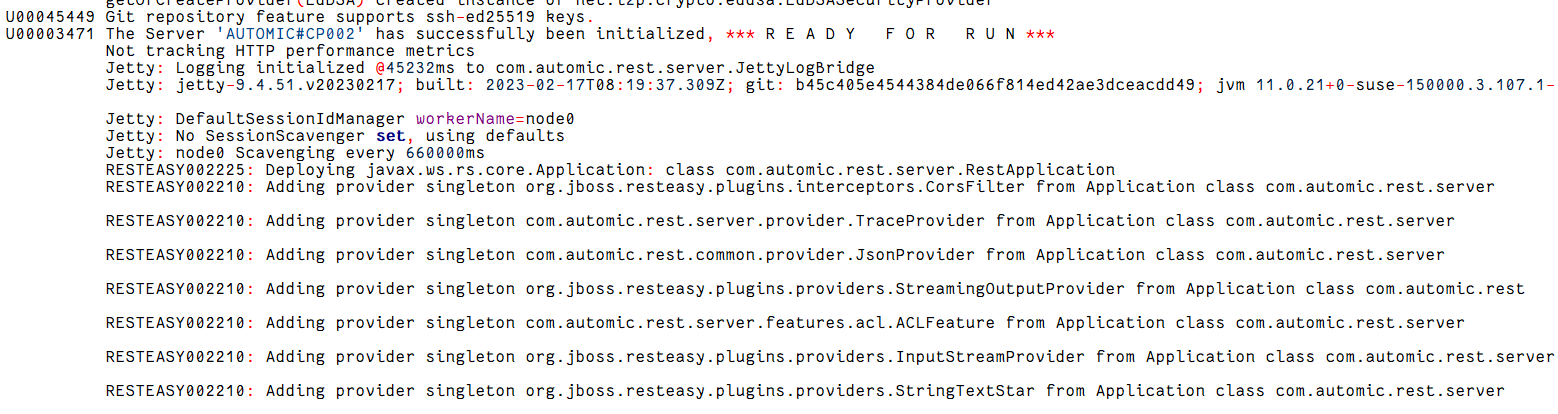 